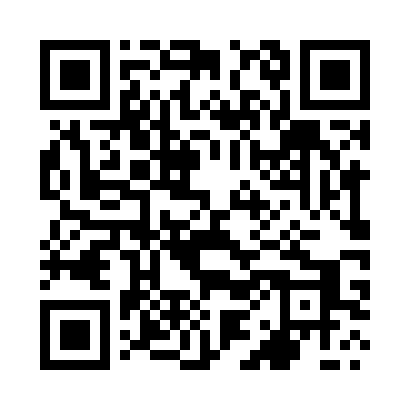 Prayer times for Rutka, PolandMon 1 Apr 2024 - Tue 30 Apr 2024High Latitude Method: Angle Based RulePrayer Calculation Method: Muslim World LeagueAsar Calculation Method: HanafiPrayer times provided by https://www.salahtimes.comDateDayFajrSunriseDhuhrAsrMaghribIsha1Mon3:526:0012:324:587:059:062Tue3:495:5812:325:007:079:083Wed3:465:5512:325:017:099:114Thu3:425:5312:325:027:119:145Fri3:395:5112:315:047:139:166Sat3:365:4812:315:057:159:197Sun3:325:4612:315:067:179:228Mon3:295:4312:305:087:199:249Tue3:255:4112:305:097:219:2710Wed3:225:3812:305:107:229:3011Thu3:185:3612:305:127:249:3312Fri3:155:3412:295:137:269:3613Sat3:115:3112:295:147:289:3914Sun3:085:2912:295:157:309:4215Mon3:045:2612:295:177:329:4516Tue3:005:2412:285:187:349:4817Wed2:565:2212:285:197:369:5118Thu2:535:1912:285:217:379:5419Fri2:495:1712:285:227:399:5720Sat2:455:1512:275:237:4110:0121Sun2:415:1212:275:247:4310:0422Mon2:375:1012:275:257:4510:0723Tue2:335:0812:275:277:4710:1124Wed2:285:0612:275:287:4910:1525Thu2:245:0412:275:297:5110:1826Fri2:195:0112:265:307:5210:2227Sat2:164:5912:265:317:5410:2628Sun2:154:5712:265:337:5610:2929Mon2:144:5512:265:347:5810:3030Tue2:134:5312:265:358:0010:31